.Sect: 1: Heel switch R & L, ½ turn MontereySect: 2: Heel switch R & L, ½ turn MontereySect: 3:  Scissor step R, cross, hold, Scissor step L, cross, holdSect: 4:  Kick R, step back, kick L, step back, kick R, step back, kick L, stomp L fwdSect: 5:  Heel strut R, heel strut L , fwd rock R, ½ turn R, holdSect: 6:  Heel strut L, heel strut R,  fwd rock L, ½ turn L, scuffSect: 7:  Jazz box L, Jazz box R, cross, holdSect: 8:  Side step L, cross, side step L, cross, pivot 1/2 turn, stomp L to L, holdRestart at wall 3 after sect: 3Restart at wall 6 after sect: 4Contact:  Submitted by – Britt Christoffersen: britt@webnetmail.dkLast Update - 23rd Jan 2015Tag On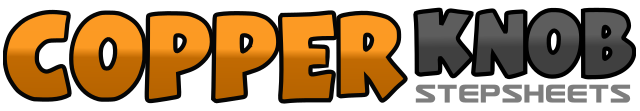 .......Count:64Wall:2Level:Novice.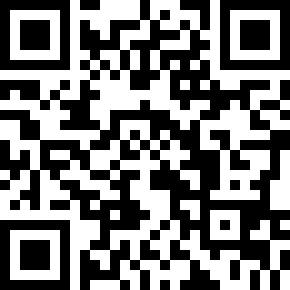 Choreographer:David Villellas (IT) - January 2015David Villellas (IT) - January 2015David Villellas (IT) - January 2015David Villellas (IT) - January 2015David Villellas (IT) - January 2015.Music:Too Strong To Break - Beccy ColeToo Strong To Break - Beccy ColeToo Strong To Break - Beccy ColeToo Strong To Break - Beccy ColeToo Strong To Break - Beccy Cole........1-2Right heel tap fwd, step right beside left3-4Left heel tap fwd, step left beside right5-6Point right to right, ½ turn right step right beside left7-8Point left to left, step left beside right1-2Right heel tap fwd, step right beside left3-4Left heel tap fwd, step left beside right5-6Point right to right, ½ turn right step right beside left7-8Point left to left, step left beside right1-2Step right to right, step left beside right3-4Cross right over left, hold5-6Step left to left, step right beside left7-8Cross left over right, hold1-2Kick right fwd, step back right3-4Kick left fwd, step back left5-6Kick right fwd, step back right7-8Kick left fwd, step back left1-2Right heel tap fwd, step down right3-4Left heel tap fwd, step down left5-6Fwd rock right, recover left7-8½ turn right step fwd right, hold1-2Left heel tap fwd, step down left3-4Right heel tap fwd, step down right5-6Fwd rock left, recover right7-8½ turn left step fwd left, scuff right beside left1-2Cross right over left, step back left3-4Step right beside left, cross left over right5-6Step back right, step left beside right7-8Cross right over left, hold1-2Step left to left, cross right over left3-4Step left to left, cross right over left5-6Step left to left, 1/2 pivot right7-8Stomp left to left, hold